Přijímání plateb za stravné a školné 2023/2024Mateřská škola Vora, Mariánské Lázně by Vás chtěla informovat o přijímání plateb za stravování a školné na rok 2023/2024.Záloha na stravné a školné se hradí jednorázovým příkazem, případně hotově. Zálohy jsou určeny:Strávník 1 – věk 2-5 let (platí školné)				1768,-  Kč (školné + stravné)Strávník 2 – věk předškolní 6-7 let (neplatí školné)		  968,- Kč (stravné) 22 pracovních dnů x 44,-Kč Bezhotovostní platby:Jednorázové příkazy si prosím plaťte se splatností do 20. kalendářního dne v měsíci na běžný bankovní účet mateřské školy.Bankovní účet: 		278602401/0300Variabilní symbol: 	bude Vám přidělen (nově nastupujícím žákům)Hotovostní platby:Dále je možné hradit zálohy na stravné a školné hotově k rukám ředitelce školy, která Vám vydá potvrzení o zaplacení. Zálohy jsou nastaveny jednotně vždy za kalendářní měsíc. 1 krát do roka proběhne vyúčtování dle skutečné docházky dítěte v daném období. Zúčtování proběhne do 10. září.Zpětné vyúčtování bude probíhat u bezhotovostních plateb zpět na účet zákonného zástupce. U hotovostních plateb bude vyúčtování k dispozici u ředitelky mateřské školy. Děkujeme za pochopení a s případnými dotazy se obracejte na ředitelku školy, příp. u vedoucí školní jídelny.   Johana Nedvědováředitelka mateřské školyTel: 354 622 741, 606 945 835Šišláková Romanavedoucí školní jídelnyTel: 722 108 631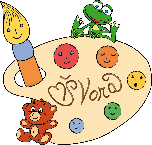 